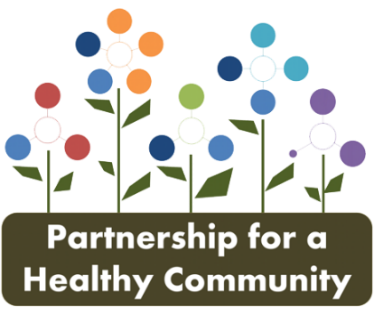 CANCER PRIORITY ACTION TEAM AGENDADate: Thursday, Mar 12, 2020Time:	 8:00 am to 9:30 amLocation:  Woodford County Health DepartmentFor agenda, minutes and meeting schedules visit healthyhoi.orgTopicLeaderAction ItemsWelcome & Introduction- 8:00 amTom CoxBreast Cancer- 8:00 to 8:30 amTom CoxColorectal Cancer- 8:30 to 9:00 am    Diane Hahn & Wendy LewisLung Cancer- 9:00 to 9:30 amPartnership support for Tenants BillHome Show reportAndrea IngwersenEvelyn NeavearNEXT MEETING: Thursday, April 9, 2020 at Peoria City/County Health DepartmentNEXT MEETING: Thursday, April 9, 2020 at Peoria City/County Health DepartmentNEXT MEETING: Thursday, April 9, 2020 at Peoria City/County Health Department